Total number expected to attend (not including facilitator):      FAMILY INFORMATION:Parents and/or caregivers:Was the non-custodial parent invited? Yes   No   If “no” why not? ______________________________________________________________________________________________Children in the home and out of the home:* Youth ages 10-17 should be invited to the meeting.Does the family have any Tribal affiliation?   				       Yes   No   Tribe:       Does the family have history with PPS?					       Yes   No   Are the child(ren) in Police Protective Custody?			    	       Yes   No   Are the child(ren) in DCF custody?    					       Yes   No   Is the family currently involved with?  Foster Care  Aftercare Family Preservation  Family Service  Family First If Family First, which service?      Date of Caregiver/Child Separation (if applicable):      MEETING PLANNING INFORMATION:Conference Line needed?					YES       NO  Do you have any security concerns?  				YES       NO  Do you need any special accommodation (accessibility, etc.)? 	YES       NO  Will an interpreter need to be invited? 				YES       NO  Are there concerns for sexual abuse of the identified child?		YES       NO  Is domestic violence a known or suspected issue? 		YES       NO  Is there a court order (no contact, restraining) in place?		YES       NO  Is either parent incarcerated?					YES       NO  Do you have reason to believe two meetings would be needed?	  YES       NO  Please provide the necessary information for all “yes” answers. (i.e. type of interpreter, special accommodations etc.)________________________________________________________________________________________________________________________________________________________________________________________________________________________Invitees (counselor/therapist/doctor, teacher, recreation coach, pastor, family, friends, neighbor, co-worker, etc.)The TDM Scheduler will invite professionals if email address is available. The worker needs to invite all others. For scheduling, email the completed form to:    You, your supervisor, and the facilitator will receive an Outlook invite to confirm the meeting date/time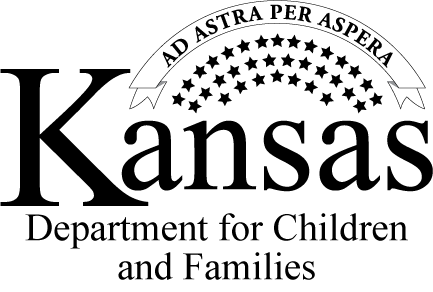 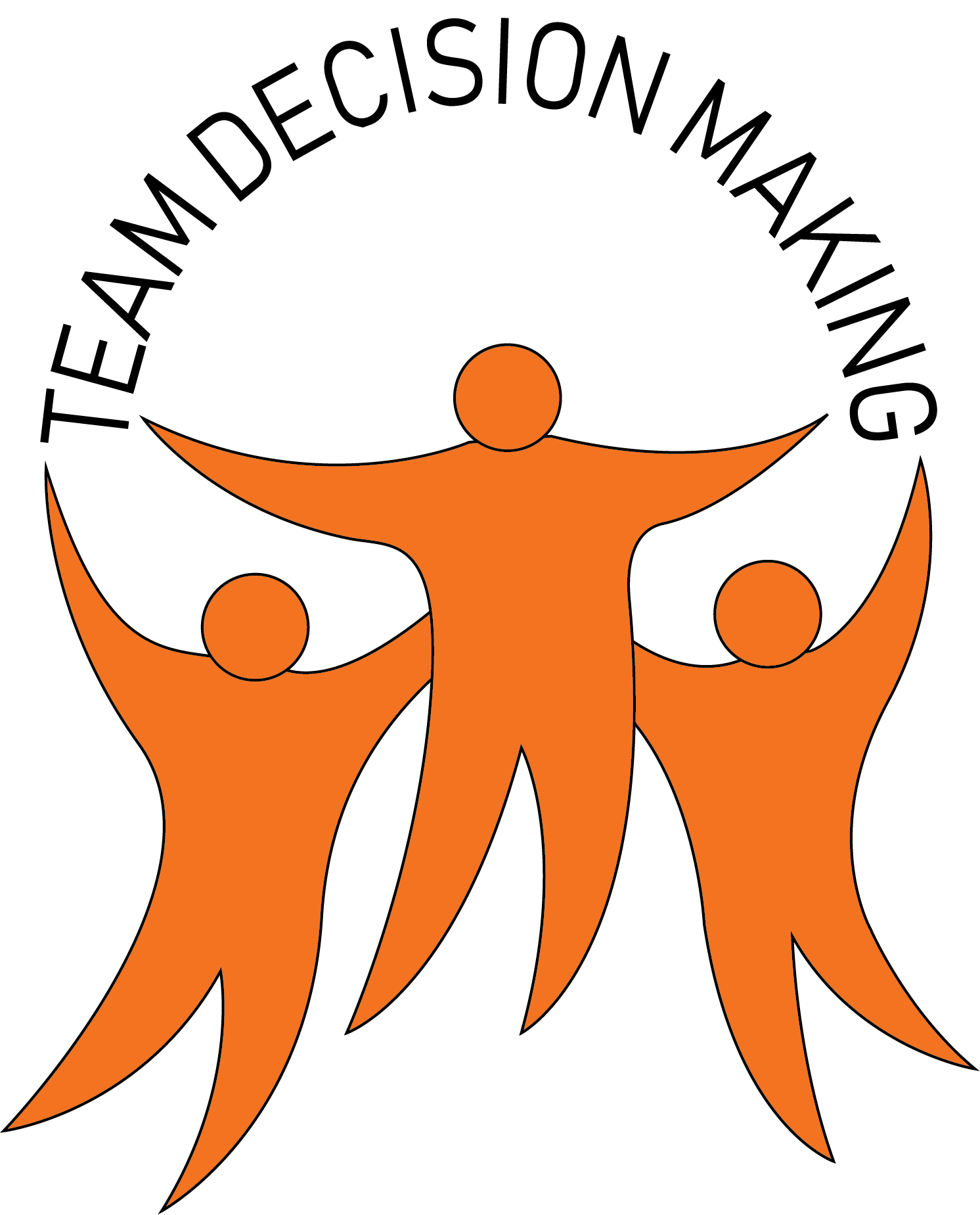 Date:                                  Case Number:       Location for TDM:   Service Center     Off Site     Virtual     ☐ Hybrid                                                       County:             Zip code of family home:      Has this family had a previous TDM? Yes   NoIf yes, who was the previous Facilitator:      Date:                                  Case Number:       Location for TDM:   Service Center     Off Site     Virtual     ☐ Hybrid                                                       County:             Zip code of family home:      Has this family had a previous TDM? Yes   NoIf yes, who was the previous Facilitator:      Date:                                  Case Number:       Location for TDM:   Service Center     Off Site     Virtual     ☐ Hybrid                                                       County:             Zip code of family home:      Has this family had a previous TDM? Yes   NoIf yes, who was the previous Facilitator:      Date:                                  Case Number:       Location for TDM:   Service Center     Off Site     Virtual     ☐ Hybrid                                                       County:             Zip code of family home:      Has this family had a previous TDM? Yes   NoIf yes, who was the previous Facilitator:      Date:                                  Case Number:       Location for TDM:   Service Center     Off Site     Virtual     ☐ Hybrid                                                       County:             Zip code of family home:      Has this family had a previous TDM? Yes   NoIf yes, who was the previous Facilitator:      Date:                                  Case Number:       Location for TDM:   Service Center     Off Site     Virtual     ☐ Hybrid                                                       County:             Zip code of family home:      Has this family had a previous TDM? Yes   NoIf yes, who was the previous Facilitator:      Date:                                  Case Number:       Location for TDM:   Service Center     Off Site     Virtual     ☐ Hybrid                                                       County:             Zip code of family home:      Has this family had a previous TDM? Yes   NoIf yes, who was the previous Facilitator:      Date:                                  Case Number:       Location for TDM:   Service Center     Off Site     Virtual     ☐ Hybrid                                                       County:             Zip code of family home:      Has this family had a previous TDM? Yes   NoIf yes, who was the previous Facilitator:      CPS Worker requesting TDM:CPS Worker requesting TDM:CPS Worker requesting TDM:Worker’s Supervisor:    Worker’s Supervisor:    Worker’s Supervisor:    Worker Phone:Worker Phone:Supervisor Phone:Supervisor Phone:Email:Email:Family/Worker Availability for meeting date/time. Please submit two:Family/Worker Availability for meeting date/time. Please submit two:Family/Worker Availability for meeting date/time. Please submit two:1st choice date/time: 2nd choice date/time: Name (First & Last)Relationship to childClient IDDOBIn Household (Y/N)Name (First & Last)DOBClient IDM/FRace/EthIdentified Child (Y/N)Name (First & Last)Relationship to FamilyPhone number/email addressScheduler needs to invite (Y/N)?